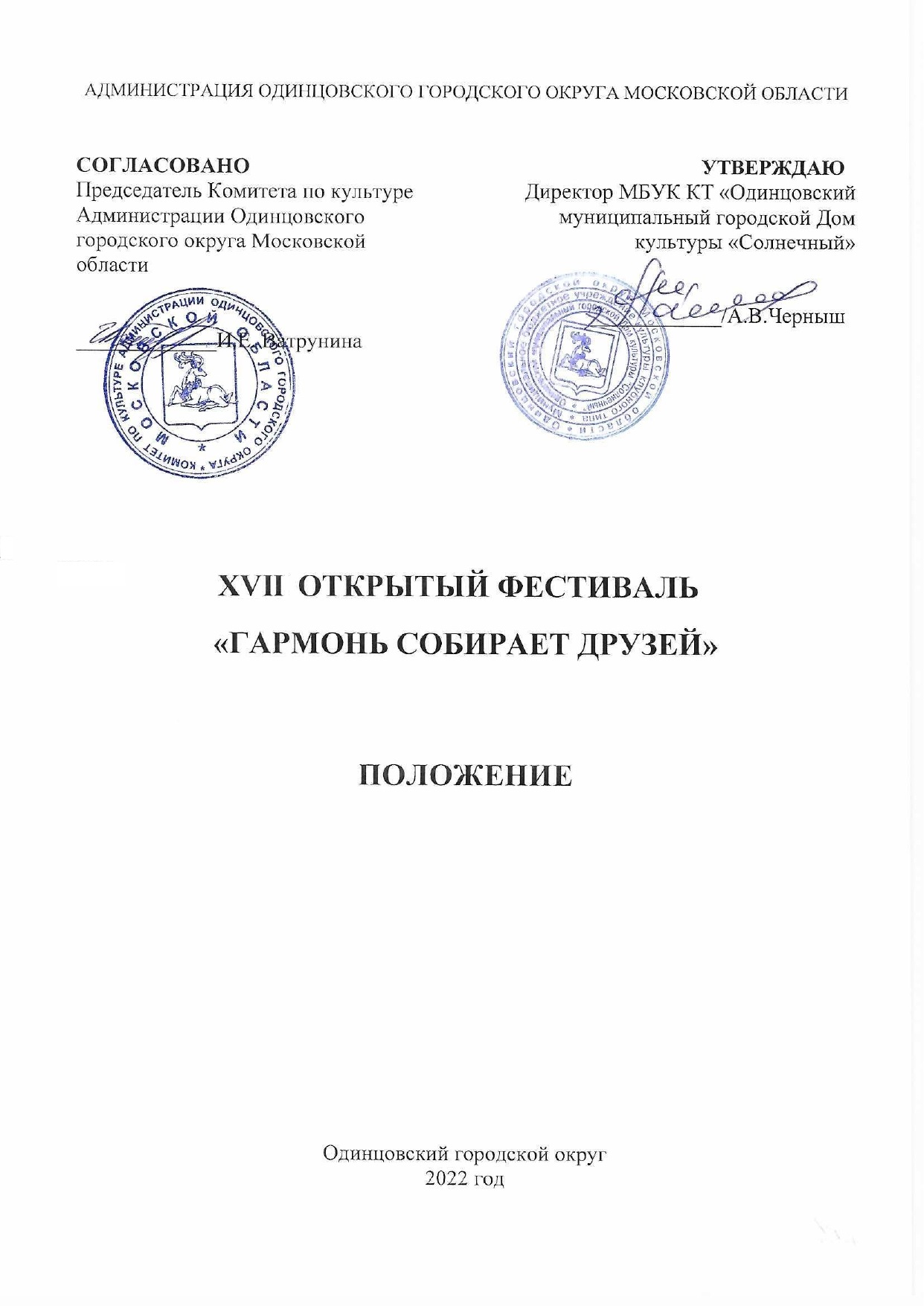 1. ТРАДИЦИИ и история фестиваля1. ТРАДИЦИЯ И ИСТОРИЯ ФЕСТИВАЛЯФестиваль «Гармонь собирает друзей» проводится ежегодно с 2005 года. За это время он стал настоящим праздником музыки и народного творчества, который служит сохранению и популяризации русской культуры. Основатель Заслуженный работник культуры Московской области, Народный гармонист России – Сергей Ижукин, совместно с Творческим центром «РоссГАРМОНИЯ» и Продюсерским центром «Русская гармонь». Ежегодно Фестиваль собирает лучших гармонистов и исполнителей народной музыки из разных регионов страны: из Москвы, Подмосковья, Санкт-Петербурга, Брянска, республики Мордовия, Вологды, лауреаты и дипломанты российских и международных конкурсов, гармонисты «Золотой десятки» России, участники телепередачи «Играй, гармонь любимая», Заслуженные гармонисты России,  Народные гармонисты России. Фестиваль не носит состязательного характера.2. Цели и задачи фестивалявозрождение духовности и нравственности, сохранение и укрепление самобытных самодеятельных коллективов, приобщение к традиционной народной культуре и укрепление связей поколений;привлечение внимания молодежи к русским народным музыкальным инструментам, русской народной и авторской песне, к забытым традициям, к ценностям нашей отечественной культуры;развитие творческого потенциала ансамблей народной песни, исполнителей, популяризация местного фольклора; создание нового музыкально-информационного пространства, объединяющего зрителей всех возрастов и благоприятного для семейного отдыха;активизация интереса молодежи к народному творчеству и отечественной культуре;популяризация  русских  народных традиций;развитие различных жанров народного творчества и его лучших достижений;выявление и поддержка талантливой молодежи.       3. Учредители фестиваляМБУК КТ «Одинцовский муниципальный городской Дом культуры «Солнечный», при поддержке Комитета по культуре Администрации Одинцовского городского округа Московской области.4. Организаторы фестиваляМБУК КТ «Одинцовский муниципальный городской Дом культуры «Солнечный».Творческий центр Сергея Ижукина  «РоссГАРМОНИЯ» (по согласованию).Московский продюсерский центр «Русская гармонь» (по согласованию).5. ОРГКОМИТЕТ ФЕСТИВАЛЯ6. ДАТА И МЕСТО ПРОВЕДЕНИЯДата проведения: 28 мая 2022 года Время проведения: 15.00, регистрация участников в 14.00 Место проведения: МБУК КТ «Одинцовский муниципальный городской Дом культуры «СолнечныйАдрес проведения: Московская область, г. Одинцово, ул. Солнечная, д.207. УСЛОВИЯ УЧАСТИЯ В ФЕСТИВАЛЕ1. Для участия в фестивале приглашаются исполнители игры на народных инструментах, певцы, частушечники, профессиональные исполнители, гармонисты из различных городов России и Московской области, участники телевизионной передачи «Играй гармонь любимая», имеющие звания  «Гармонист золотой десятки России», «Гармонист России», «Заслуженный гармонист России» и «Народный гармонист России».2. Участник представляет программу выступления (по направлениям):-песни под живой аккомпанемент; -с использованием фонограммы (минус 1);-инструментальные произведения;-литературные произведения (стихи или эссе) *; * Рекомендуемые темы:- о Москве и Подмосковье; - о России;- о героях прошлого и нашего времени;- военная тема (с древнейших времён и до наших дней);- забытые или редко исполняемые народные и советские песни;- о семье.Направления Фестиваля:	1. Вокал:1.1. Сольное исполнение.1.2. Дуэт.1.3. Ансамбли.1.4. Хоровое исполнение. 2. Инструментальное исполнение:2.1. Соло на инструменте.2.2. Дуэт, трио, квартет.2.3. Ансамбль.8. ПОРЯДОК И ПРОГРАММА ПРОВЕДЕНИЯ ФЕСТИВАЛЯФестиваль проводится в 2 этапа 1. Заявки принимаются с 1 по 20 мая 2022 года включительно на электронную почту Фестиваля garmon.sob_fest@mail.ru. В теме письма ФИО участника, во вложении подкрепить заявку (Приложение 1,) и согласие на обработку персональных данных (Приложение №2).2. Проведение Фестиваля 28 мая 2022 года9. ВОЗРАСТНЫЕ КАТЕГОРИИ Дети от 12 до 18 лет Молодежь от 18 до 35 летВзрослые от 35 и старше10. РЕГЛАМЕНТ ВЫСТУПЛЕНИЯКаждый участник предоставляет программу из двух произведений не более 6 минут. 11. Награждение победителейУчастники Фестиваля награждаются  дипломами Участника,  памятными сувенирами. Участникам Фестиваля предоставляется право выступить в концертах, проводимых Продюсерским центром «Русская гармонь» и Творческим Центром Сергея Ижукина «РоссГАРМОНИЯ», на различных концертных площадках Одинцовского городского округа Москвы и других городов в течение года.   12. Финансовые условияКонкурс проводится на безвозмездной основе.14. КОНТАКТЫМБУК КТ «Одинцовский муниципальный городской Дом культуры «Солнечный» г. Одинцово, ул. Солнечная, д.20Телефон: 8(495)593-46-91Email: garmon.sob_fest@mail.ru. Сайт: https://dk-solnechnyi.ru/ Ответственный: Сергей Ижукин Тел: 8(926)357-38-02Приложение №1 к Положению о проведении XVII ОткрытоГО фестивалЯ «Гармонь собирает друзей»ЗАЯВКАна участие в XVII Открытом фестивале «Гармонь собирает друзей»Полное наименование учреждения:___________________________________________________ Полное название коллектива (полное Ф.И.О. участника):_______________________________Полное Ф.И.О. руководителей коллектива: ____________________________________________Ф.И.О. участников, их возраст и дата рождения: ___________________________________________________________________________________Номинация:Контактный телефон руководителя коллектива или участника, е-mail: __________________________________________________________________________________Репертуар:_____________________________________________________________________________________________________________________________________________________________________Техническое оснащение, необходимое для выступления:___________________________________________________________________________________Дата подачи заявки:          Подпись руководителя учреждения          ________________________________________________/____________________/Печать (при наличии)Приложение № 2к Положению о проведении XVII ОткрытоГО фестивалЯ «Гармонь собирает друзей»СОГЛАСИЕ НА ОБРАБОТКУ ПЕРСОНАЛЬНЫХ ДАННЫХЯ, (фамилия, имя, отчество) зарегистрированный (-ая) по адресу: __________________________________________________________________________         (адрес места жительства/пребывания)Документ, удостоверяющий личность: Паспорт гражданина Российской Федерации серия: ________ номер _________________ выдан «_____» ___________________ _____ г. ___________________________________________________________________ (кем выдан) Действующий в своих интересах/ в интересах (нужное подчеркнуть) __________________________________________________________________________в соответствии п. 4 ст. 9 Федерального закона от 27.07.2006 г. № 152-ФЗ «О персональных данных», даю согласие Исполнителю на обработку моих персональных данных с целью участия меня в фестивале в качестве участника. Мои персональные данные, в отношении которых дается данное согласие, включают: фамилию, имя, отчество; год, месяц, дату рождения; номер и серию основного документа, удостоверяющего личность; сведения о регистрации по месту жительства или пребывания; контактный телефон, место учёбы; адрес электронной почты. Действия с моими персональными данными включают в себя сбор персональных данных, их накопление, систематизацию и хранение в автоматизированной системе обработки информации по оказанию адресной социальной помощи, их уточнение (обновление, изменение), обезличивание, блокирование, уничтожение и передачу (распространение) сторонним организациям для целей реализации моих прав и законных интересов для начисления оплаты льгот и субсидий, а также иными, не связанными с осуществлением предпринимательской деятельности, услугами. Информация передается по защищенному каналу связи с использованием информационно телекоммуникационных сетей, или иными, предусмотренными законодательством способами. Настоящее согласие действует с момента предоставления и прекращается по моему письменному заявлению (отзыву), согласно п. 1 ст. 9 Федерального закона от 27.07.2006 г. № 152-ФЗ «О персональных данных», согласие может быть отозвано при условии письменного уведомления оператора не менее чем за 30 дней до предполагаемой даты прекращения использования данных оператором.______________________________ «____» ________________ 2022г.ПРЕДСЕДАТЕЛЬ  Черныш Александр Владимирович ЧЛЕНЫ ОРГКОМИТЕТАИжукин Сергей Афанасьевич Весельская Людмила Александровна Фоменко Евгений Николаевич Житникова Валерия Евгеньевна ОТВЕТСТВЕННЫЙ СЕКРЕТАРЬЖитникова Валерия Евгеньевна 